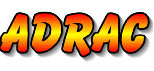 RAPPORT D’ACTIVITEES ANNEE 2022 & 2023BILAN 2022 :En début d’année 2022, nous avons effectué de gros travaux d’élagage à PUY-BASSET.Les membres de l’association ont pris l’habitude de se retrouver régulièrement tous les jours par radio interposée sur le relais VHF et sur les ondes décamétriques pour la bonne conduite des activités.En janvier 2022, Un changement du site internet a été effectué, avec une nouvelle page RANDONNER EN CARLADES (radio pédestre) pour les amateurs de tourisme & radio dans un rayon de 25 km autour du site de Puy-Basset, avec le confort d’accéder au monde entier à travers les 2 réseaux par radio, GSM & Internet. Cette page à était faite en collaboration avec l’association « Les Crampons du Murgat » & Un lien a été créé sur le site vers l’association qui entretient les sentiers de randonnées du Carladès.Le samedi 2 février 2022, à la demande de l’Académie de Clermont Ferrand, nous avons participé au Forum de l'engagement du Service National Universel, qui s'est déroulée sur le site du CI-ORTF à Vic-sur-Cère. Nous avons expliqué à 110 élèves volontaires les missions d'intérêt général, ce qu’est le radio-amateurisme et notre participation au bénévolat au sein de la Sécurité Civile.Le 24 mars 2022 nous avons participé à un exercice plan SATER, la balise à était trouver en moins de 2 heures prés de Besse direction Boisset.Le 9 avril 2022, après la réussite de l’examen à la licence radioamateurs lors du déplacement au salon Saratech, félicitations à notre ami Daniel Dumont.Le 15 octobre 2022, mise en place d’un programmateur sur l’alimentation de relais pour économisé l’énergie en effectué des coupures pendant la nuit.Le samedi 25 mars 2023, participation à un forum au parc Helitas sur l’engagement des jeunes dans la active, nous avons expliqué à des élèves volontaires les missions d'intérêt général, ce qu’est le radio-amateurisme et notre participation au bénévolat au sein de la Sécurité Civile.PERSPECTIVES 2023 :Il sera également nécessaire en 2023 d’effectuer un débroussaillage autour de nos installations du site de Puy-Basset.Fait à Arpajon sur Cère le Le Président Jean-Louis Riom			Le Secrétaire Jean-Paul Vidal		     Le Trésorier Daniel Dumont